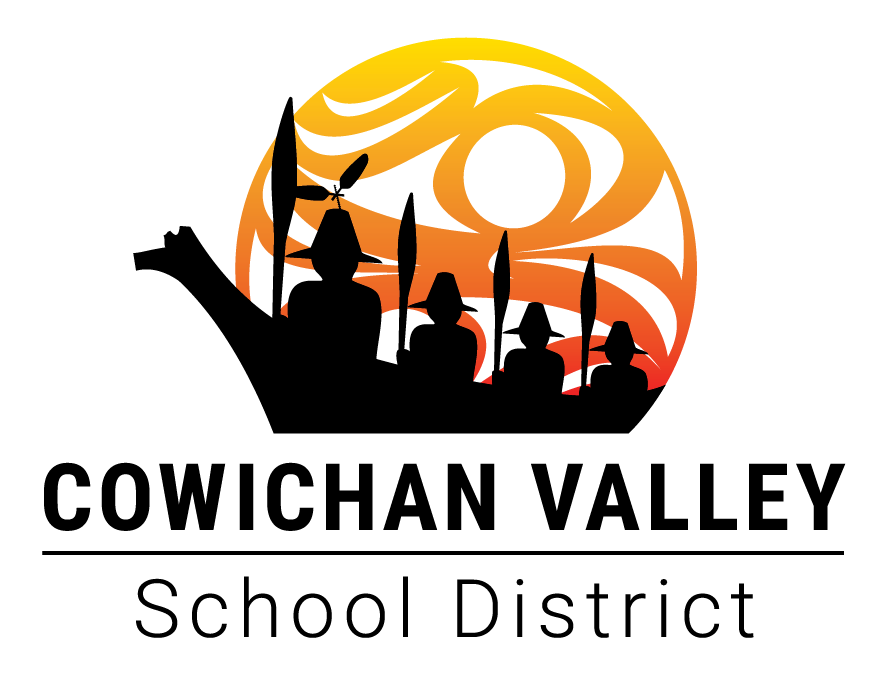 School School School TeacherTeacherTeacherGradeGradeGradeSELF-ADMINISTERED MEDICATIONSELF-ADMINISTERED MEDICATIONSELF-ADMINISTERED MEDICATIONSELF-ADMINISTERED MEDICATIONSELF-ADMINISTERED MEDICATIONSELF-ADMINISTERED MEDICATIONSELF-ADMINISTERED MEDICATIONSELF-ADMINISTERED MEDICATIONSELF-ADMINISTERED MEDICATIONSELF-ADMINISTERED MEDICATIONSELF-ADMINISTERED MEDICATIONSELF-ADMINISTERED MEDICATIONSELF-ADMINISTERED MEDICATIONSELF-ADMINISTERED MEDICATIONStudent’s Name: Student’s Name: Student’s Name: Birth Date:Birth Date:Birth Date:Parents/Guardian:Parents/Guardian:Parents/Guardian:Parents/Guardian:  Phone Numbers:  Phone Numbers:  Phone Numbers:  Phone Numbers:  Phone Numbers:  Phone Numbers:  Phone Numbers:  Phone Numbers:Mother: Home:Home:Work:Work:Father:Home: Home: Work:Work:Doctor’s Name: Doctor’s Name: Phone Number:Phone Number:Phone Number:My childMy childhas been instructed in the proper use of his/her medications.has been instructed in the proper use of his/her medications.has been instructed in the proper use of his/her medications.has been instructed in the proper use of his/her medications.has been instructed in the proper use of his/her medications.He/She will be takingHe/She will be takingHe/She will be taking(name of medication)(name of medication)(name of medication)(name of medication)(name of medication)(dosage)(dosage)atforuntiluntil(time to be taken)(time to be taken)(reason for taking medication)(reason for taking medication)(date medication to be stopped)(Parent/Legal Guardian Signature)(Date)